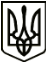 УКРАЇНАМЕНСЬКА МІСЬКА РАДАМенського району Чернігівської областіР О З П О Р Я Д Ж Е Н Н ЯВід 02 червня 2020 року 	№ 148Про внесення змін до загального фонду бюджету Менської міської об’єднаної територіальної громади на 2020 рікВідповідно до положень Бюджетного кодексу України, ст. 26 Закону України «Про місцеве самоврядування в Україні», рішення № 700 «Про бюджет Менської міської об’єднаної територіальної громади на 2020 рік» від 26.12.2019 року: З метою оплати за водопостачання по Менській міській раді, внести зміни до загального фонду Менської міської ради по апарату управління в сумі 120,00 грн., а саме: збільшити кошторисні призначення в червні місяці в сумі +120,00 грн., а зменшити видатки в жовтні місяці в сумі 20,00 грн., в листопаді місяці в сумі 50,00 грн. та в грудні в сумі 50,00 грн.(КПКВК 0110150  КЕКВ 2272)З метою оплати за ремонт покрівлі в пожежному депо с. Дягова КУ  «Місцева пожежна охорона» по Менській міській раді, внести зміни до загального фонду Менської міської ради по забезпеченню діяльності місцевої пожежної охорони в сумі 13000,00 грн., а саме: збільшити кошторисні призначення в червні місяці в сумі +13000,00 грн., а зменшити видатки в листопаді місяці в сумі 8500,00 грн. та в грудні в сумі 4500,00 грн.(КПКВК 0118130  КЕКВ 2240)З метою придбання річкового піску для об’єктів благоустрою Менської ОТГ, внести зміни до кошторису та помісячного плану асигнувань Менської міської ради по благоустрою, а саме: зменшити кошторисні призначення в частині видатків на оплату електроенергії в сумі 30000,00 грн., а збільшити кошторисні призначення в частині видатків на предмети та матеріали в сумі 30000,00 грн.(КПКВК 0116030 КЕКВ 2273-30000,00 грн., КЕКВ 2210+30000,00 грн.)4.Контроль за виконанням розпорядження покласти на начальника фінансового управління В.В. Костенко.Міський голова	Г.А. Примаков